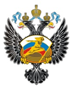 МИНИСТЕРСТВО СПОРТА РОССИЙСКОЙ ФЕДЕРАЦИИ 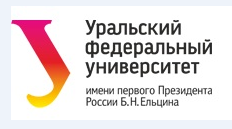 Федеральное государственное автономное образовательное учреждение 
высшего профессионального образования
«Уральский федеральный университет имени первого Президента России Б.Н.Ельцина» ИНФОРМАЦИОННОЕ ПИСЬМОНа базе Уральского федерального университета имени первого Президента России 
Б.Н.Ельцина 11 декабря 2015 года пройдет научно-практическая конференция с международным участием «АКТУАЛЬНЫЕ ПРОБЛЕМЫ ФИЗИЧЕСКОЙ КУЛЬТУРЫ И СПОРТА В ОБРАЗОВАТЕЛЬНЫХ ОРГАНИЗАЦИЯХ»Целью проведения конференции является более широкое привлечение представителей науки и практики к поиску эффективных решений в области проблем физической культуры и спорта, установление научных связей между учеными, обмен научными и практическими достижениями, обсуждение возможностей внедрения результатов исследований в реальную практику.Для участия в конференции приглашаются специалисты в области физической культуры и спорта: тренеры, инструкторы по физической культуре, преподаватели высшего и среднего профессионального образования, педагоги общеобразовательных школ и дошкольных образовательных учреждений, научные работники, аспиранты и докторанты; представители органов государственной власти и местного самоуправления; представители общественных организаций и объединений, осуществляющих свою деятельность в сфере физической культуры и спорта.Формат конференции:Пленарное заседание;Работа круглых столов по направлениям:1. «Физическая культура как учебная дисциплина и образ жизни»;2. «Опыт и перспективы внедрения физкультурно-спортивного комплекса “Готов к труду и обороне”»;3. «Современные технологии спортивной подготовки».Рабочий язык конференции – русский, английский.Формы участия в конференции:очная (публикация в сборнике материалов; выступление на круглом столе; в качестве слушателя);заочная (публикация материалов). Прием заявок до 01 декабря 2015 г.По итогам конференции планируется издание электронного сборника материалов конференции (ISBN, CD-диск). Сборник будет размещен в электронном архиве УрФУ (http://elar.urfu.ru/handle/10995/3962) и включен в наукометрическую базу РИНЦ.Организационный взнос– для участников из Республики Крым – без оргвзноса;– для участников из прочих субъектов Российской Федерации 500 руб.;– для иностранных участников – 1000 руб.Реквизиты для перечисления оргвзноса:ИНН/КПП: 6660003190/667001001. Расчетный счет: 40503810213800000001. Банк: ОАО «СКБ-Банк» г. Екатеринбург. Корреспондентский счет: 30101810800000000756. БИК: 046577756 ОКВЭД: 80.30.1. Получатель платежа: ИНН 6660003190 Федеральное государственное автономное образовательное учреждение высшего профессионального образования «Уральский федеральный университет имени первого Президента России Б.Н.Ельцина», ОКПО 02069208, ОКАТО 65401000000, ОКФС 12, ОКОПФ 73.Назначение платежа: Лицевой счет: 90. Оргвзнос за участие в конференции «Актуальные проблемы физической культуры…»Материалы (ТЕКСТ СТАТЬИ И АВТОРСКАЯ СПРАВКА В ОДНОМ ФАЙЛЕ, СКАНИРОВАННАЯ КОПИЯ КВИТАНЦИИ ОБ ОПЛАТЕ ОРГВЗНОСА во втором файле) направляются на адрес электронной почты конференции: npk_fks_urfu_2015@mail.ru Имя первого файла должно совпадать фамилией первого автора по-английски и иметь стандартное расширение: Ivanov_S_V.doc. (.docx)Имя второго файла должно иметь вид Ivanov_S_V_oplata.pdf (Ivanov_S_V_oplata.jpg).  Форма авторской справки: приложение 1.Требования к оформлению материалов участников для публикации в сборнике (образец оформления прилагается, см. приложение 2):Статья представляется на русском или английском языках Оформление:код УДК;инициалы и фамилия автора (на русском и английском языках);полное название образовательного (научного) учреждения, место работы автора, должность, ученая степень, ученое звание. Для студентов и аспирантов – указать курс и уровень обучения (бакалавр, магистр, специалист, аспирант) (на русском и английском языках);название статьи (на русском и английском языках); аннотация на русском языке (не более 5 строк)аннотация на английском языке (не более 5 строк);ключевые слова на русском языке;ключевые слова на английском языке;текст статьи на русском языке;список литературы (в алфавитном порядке, сначала на русском языке, затем на иностранных;транслитерация и перевод на английский списка литературы (сайт http://www.translit.ru/, вариант BNG)общий объем представляемого материала не должен превышать 5 страниц.Текст печатается в редакторе Microsoft Word версии 2003–2010, шрифт Times New Roman (на русском или английском языках);размер шрифта – 16, междустрочный интервал – 1,0; все поля – 2 см, абзацный отступ 1,25 см;графические материалы встроены в текст, таблицы: сквозная нумерация, справа над таблицей, заголовок над таблицей, выравнивание от центра; рисунки: не менее 300 dpi, сквозная нумерация, подрисуночная подпись, выравнивание по ширине;автоматическая расстановка переносов не допускается;список литературы на языке оригинала приводится в конце текста в алфавитном порядке, сначала – на русском, затем на иностранных языках;сноски даются в квадратных скобках [3, с. 255–256], где первая цифра означает номер цитируемого произведения из списка литературы, вторая – номера страниц.Материалы, не соответствующие указанным требованиям, не принимаются.Все материалы, направленные участниками для публикации, проходят проверку на наличие плагиата и редакционную комиссию. Информационное письмо является официальным приглашением для участия в конференции.Все расходы по командированию на конференцию несет направляющая сторона.По предварительному согласованию иногородние участники могут быть размещены в благоустроенном общежитии университета (ориентировочная цена – от 550 до 1000 руб. за сутки)Координаты оргкомитета620000, г. Екатеринбург, ул. Мира, 19,Институт физической культуры, спорта и молодежной политики.Тел./факс: +7 (343) 375-97-61; электронная почта: npk_fks_urfu_2015@mail.ru Директор конференции:Серова Нина Борисовна, директор Института физической культуры, спорта и молодежной политики, кандидат педагогических наук, доцент, заведующая кафедрой сервиса и туризма Уральского федерального университета электронная почта: ninasero@mail.ru n.b.serova@urfu.ru Тел./факс: +7 (343) 375-97-61.Ответственный секретарь:Нархов Дмитрий Юрьевич, директор Центра науки и инноваций, кандидат социологических наук, старший преподаватель кафедры «Организация работы с молодежью» Уральского федерального университетаэлектронная почта: d_narkhov@mail.ru Тел.: +7(908)91 08 329Приложение 1Авторская справкаПриложение 2Образец оформления тезисовУДК 796.07Швецов Михаил Юрьевич, д-р пед. наук, профессор, декан факультета социальных и политических систем, Забайкальский государственный университет, г. Чита, РФ Mikhail Shvetsov, Doctor of Pedagogic Sciences, professor, dean of Social and Political Systems fac- ulty, ; Фетисов Василий Алексеевич, аспирант, Забайкальский государственный университет, г. Чита, РФVasiliy Fetisov, postgraduate student, ФИЗИЧЕСКАЯ ПОДГОТОВКА СОТРУДНИКОВ ОВД КАК ОДНО ИЗ ВЕДУЩИХ НАПРАВЛЕНИЙ В ФОРМИРОВАНИИ ИХ ГОТОВНОСТИ К ПРОФЕССИОНАЛЬНОЙ ДЕЯТЕЛЬНОСТИPHYSICAL TRAINING OF THE INTERNAL AFFAIRS MINISTRY CADETS AS ONE OF THE MAIN DIRECTIONS IN THEIR READINESS FORMATION TO PROFESSIONAL ACTIVITIESПредставлена модель организации и планирования учебного процесса по физической подготовке курсантов полиции образовательных учреждений МВД России, которая спо собствует существенному повышению уровня профессионально-прикладной физической подготовленности, здоровья, физического развития и функциональных возможностей организма. Отмечено, что компетентностная модель обучения является ведущей тенденцией современного высшего профессионального образования. Излагается актуальность проблемы совершенствования системы профессиональной подготовки будущих офицеров полиции МВД России. Подробно описывается педагогический эксперимент, который проводился на базе ГОУ СПО «Читинская специальная средняя школа милиции МВД России» Ключевые слова: модернизация, компетентностный подход, эффективность профессиональной компетентности The article presents a model of organization and planning of teaching the process of physical training police cadets in educational institutions of the Russian Interior Ministry, which contribute substantially to the level of professionally-applied physical fitness, health, physical development and function of the body. The competence model training is by far the leading trend of modern higher education. The relevant issues of improving the system of training of future police officers of the Russian Interior Ministry are described. Pedagogical experiment, which was carried out on the basis of SEI «Chita special school police Internal Affairs of Rus- sia» is described in details. Key words: modernization, competent approach, block-model methods, effectiveness, profes- sional competence (Текст статьи… Текст статьи… Текст статьи… Текст статьи… Текст статьи… Текст статьи… Текст статьи… Текст статьи… Текст статьи… Текст статьи… Текст статьи… Текст статьи… Текст статьи… Текст статьи…) Литература 1. Зеленев Е. И. Постижение образа мира. СПб. : КАРО, 2012. 336 с. 2. Емченко Д. Г. Трансграничный регион как социокультурный феномен: дальневосточная модель : дисс. …канд. культурологии : 24.00.01. Челябинск: ЧГАКИ, 2011. 186 с. 3. Фукуяма Ф. Конец истории? // Вопросы философии. 1990. № 3. С. 23-35. 1. Zelenev E.I. Postizhenie obraza mira [Comprehension of the world’s image]. St. Petersburg.: KARO, 2012. 336 p. 2. Emchenko D.G. Trans-granichnyj region kak sotsiokulturnyj fenomen: dalnevostochnaya model [Cross border region as a socio-cultural phenomenon: Far East Model] : dissertation…Candidate Cultural Sciences: 24.00.01. Chelyabinsk: CASCA, 2011. 186 p. 3. Fukuyama F. Voprosy filosofii. 1990. № 3. P. 23–35.Фамилия, имя, отчествоГородОбластьСтранаМесто работы/учебы(вуз, факультет, курс, кафедра)Для студентов и аспирантов:Уровень получаемого образования □Бакалавр□Специалист□Магистрант□АспирантДля научно-педагогических и иных работников: ДолжностьУченая степеньУченое званиеМероприятие конференции, в котором планируется участие□Пленарное заседание□Круглый стол 
№ 1□Круглый стол 
№ 2□Круглый стол № 3Тема докладаЯзык выступления□Русский□Русский□Английский□АнглийскийРазделы Государственного рубрикатора научно-технической информации, отражающие тематическое направление публикации (http://grnti.ru/):Разделы Государственного рубрикатора научно-технической информации, отражающие тематическое направление публикации (http://grnti.ru/):Разделы Государственного рубрикатора научно-технической информации, отражающие тематическое направление публикации (http://grnti.ru/):Разделы Государственного рубрикатора научно-технической информации, отражающие тематическое направление публикации (http://grnti.ru/):Разделы Государственного рубрикатора научно-технической информации, отражающие тематическое направление публикации (http://grnti.ru/):Форма участия□ Очная□ЗаочнаяНеобходимость именного вызова 
от Оргкомитета□Да□Да□Нет□НетНеобходимостьбронированиягостиницы□Да□Да□Нет□НетКонтактный телефонФакс (при наличии)E-mail